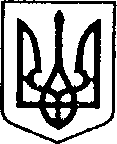 У К Р А Ї Н АЧ Е Р Н І Г І В С Ь К А  О Б Л А С Т ЬН І Ж И Н С Ь К А    М І С Ь К А    Р А Д АВ И К О Н А В Ч И Й    К О М І Т Е ТР І Ш Е Н Н Явід «_»______2021 р.			 м. Ніжин					№ ___Про встановлення тарифу на платнупослугу зі стажування лікаря-інтернакомунальному некомерційномупідприємству «Ніжинська міськастоматологічна поліклініка» Ніжинськоїміської ради Чернігівської області	Відповідно до підпункту 1 пункту «а», підпункту 2 пункту «б» статті 32, статей 17, 27, 28, 42, 53, 59 Закону України «Про місцеве самоврядування в Україні», постанови Кабінету Міністрів України від 17 вересня 1996 року № 1138 «Про затвердження переліку платних послуг, які надаються в державних і комунальних закладах охорони здоров’я та вищих медичних навчальних закладах» (зі змінами), розглянувши лист комунального некомерційного підприємства «Ніжинська міська стоматологічна поліклініка» від 13.08.2021 року №256 та розрахунки тарифу на платну послугу зі стажування лікаря-інтерна, що надається комунальним некомерційним підприємством «Ніжинська міська стоматологічна поліклініка», виконавчий комітет міської ради вирішив:	1. Встановити тариф на платну послугу зі стажування лікаря-інтерна, що надається комунальним некомерційним підприємством «Ніжинська міська стоматологічна поліклініка» в розмірі 2084,0 грн (з ПДВ), з врахуванням 20% витрат від повної собівартості послуги на розвиток матеріально-технічної бази підприємства.	         2. Директору комунального некомерційного підприємства «Ніжинська міська стоматологічна поліклініка» Ігнатюку О.Б. забезпечити оприлюднення даного рішення на офіційному сайті Ніжинської міської ради.	3. Контроль за виконанням даного рішення покласти на заступника міського голови з питань діяльності виконавчих органів ради Грозенко І.В.Міський голова							Олександр КОДОЛАВізують:Директор комунального некомерційного підприємства «Ніжинська міська стоматологічна поліклініка»							Олександр ІГНАТЮКЗаступник міського голови з питань діяльності виконавчих органів ради 							Ірина ГРОЗЕНКОКеруючий справами виконавчого комітету Ніжинської міської ради				Валерій САЛОГУБНачальник відділу економіки таінвестиційної діяльності 					Тетяна ГАВРИШНачальник відділу юридично-кадрового забезпечення							В’ячеслав ЛЕГАПОЯСНЮВАЛЬНА ЗАПИСКАдо проекту рішення виконавчого комітету Ніжинської міської ради «Про встановлення тарифу на платну послугу зі стажування лікаря-інтерна комунальному некомерційному підприємству «Ніжинська міська стоматологічна поліклініка» Ніжинської міської ради Чернігівської області»У зв’язку з виробничою необхідністю у комунального некомерційного підприємства «Ніжинська міська стоматологічна поліклініка» Ніжинської міської ради Чернігівської області виникла потреба щодо затвердження платної послуги зі стажування лікаря-інтерна. Підставою для підготовки проекту рішення виконавчого комітету Ніжинської міської ради «Про встановлення тарифу на платну послугу зі стажування лікаря-інтерна комунальному некомерційному підприємству «Ніжинська міська стоматологічна поліклініка» Ніжинської міської ради Чернігівської області» є лист комунального некомерційного підприємства «Ніжинська міська стоматологічна поліклініка» від 13.08. 2021 року №256 та розрахункові матеріали тарифу.Проект рішення підготовлений з дотриманням норм Конституції України, Законів України «Про місцеве самоврядування в Україні», Бюджетного кодексу України, постанови Верховної ради України «Про Програму діяльності Кабінету Міністрів України», Регламенту Ніжинської міської ради Чернігівської області, затвердженим рішенням Ніжинської міської ради Чернігівської області VIII скликання від 27.11.2020 року №3-2/2020. Згідно п.30 Постанови КМУ «Про затвердження переліку платних послуг, які надаються в державних і комунальних закладах охорони здоров’я та вищих медичних навчальних закладах» №1138 від 17 вересня 1996 року зі змінами та доповненнями КНП має право надавати платну послугу зі стажування лікарів (провізорів) – інтернів у базових закладах та установах охорони здоров’я, якщо ці лікарі (провізори) – інтерни: закінчили недержавні вищі медичні (фармацевтичні) заклади освіти; закінчили державні вищі медичні (фармацевтичні) заклади освіти на умовах контракту; прийняті на роботу в недержавні заклади охорони здоров’я (недержавні фармацевтичні заклади, підприємства); повторно проходять інтернатуру; бажають тримати другу спеціальність в інтернатурі.В основі розрахунку платної послуги зі стажування лікарів – інтернів лежить Наказ МОН «Про впорядкування умов оплати праці та затвердження схем тарифних розрядів працівників навчальних закладів, установ освіти та наукових установ» №557 від 26.09.2005 року. Заробітна плата керівника інтернатури розраховується виходячи із окладу працівника І тарифного розряду на поточний календарний рік, визначеного Колективним договором КНП при ставці 4,55% за одну годину проведення учбових занять із розрахунку 1 година на одного інтерна на тиждень. Нарахування на фонд оплати праці – 22%. ПДВ  - 20%При розрахунку тарифу були закладені  витрати на розвиток матеріально- технічної бази закладу в розмірі 20 % до собівартості, згідно п. 5 Положення про платні послуги КНП «Ніжинська міська стоматологічна поліклініка» Ніжинської міської ради Чернігівської області. Отриманий дохід буде використовуватися для розширення стоматологічної допомоги, вивчення нових технологій, удосконалення існуючих та покращення матеріальної бази закладу. Повна собівартість послуги становить 2084 грн (з ПДВ).Згідно статті 89 Бюджетного кодексу України оплата комунальних послуг здійснюється за рахунок коштів місцевого бюджету. Тому вартість комунальних послуг не входить у розрахунок вартості платної послуги зі стажування лікарів – інтернів.Зважаючи на те, що КНП «Ніжинська міська стоматологічна поліклініка» має потребу у лікарях і прагне залучити молодих спеціалістів до надання послуг населенню міста за рахунок помірної вартості на послугу, витрати на матеріали заклад бере на себе і не враховує його у розрахунку вартості платної послуги. Директор								Олександр ІГНАТЮК